Технологічна карта виготовлення виробу з бісеру « Бабка»          Матеріали: дріт ( 30 см для дрібного бісер, 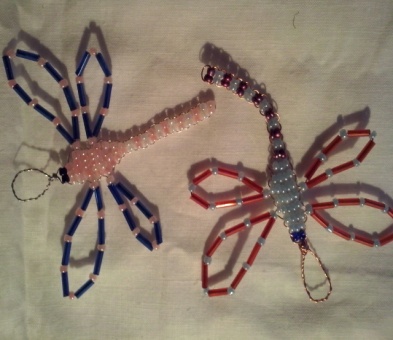 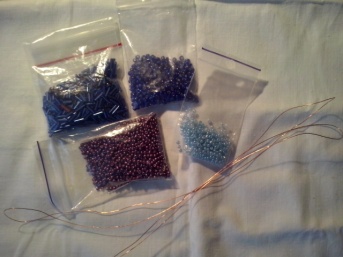                                                                                                               стеклярус.  Інструменти: ножиці№Технологічна операціяфотоІнструменти, матеріали11р.-Нанизати 2 намистини на дріт, переплести дріт крізь них хрест на хрест, розташувати їх по середині;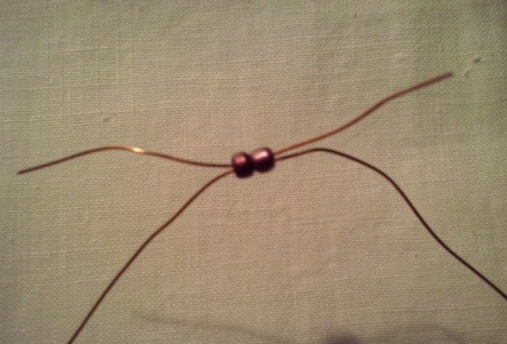 Дріт,бісер22-13р.-Продовжувати роботу;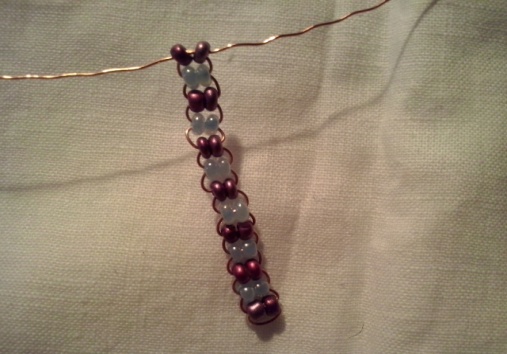 Дріт,бісер314р- 3 намистини;Дріт,бісер415р.-4 намистини;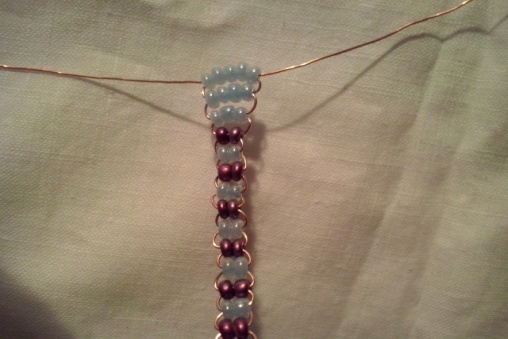 Дріт,бісер516р.-5 намистин;Дріт,бісер617р.-плетіння малих крил – нанизати на дріт намистини або поєднати його зі стеклярусом, після чого провести кінці дроту крізь першу намистину крила 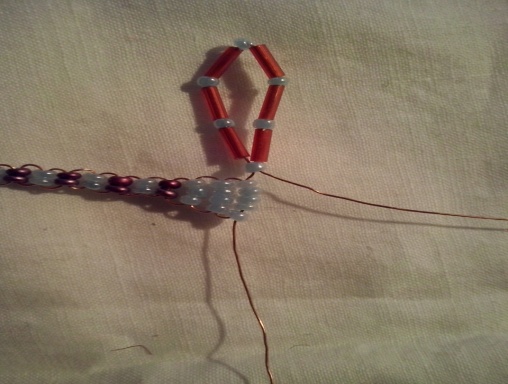 Дріт,бісер, стеклярус718, 19р.-5 намистин;Дріт,бісер820р.-плетіння великих крил виконувати , як і малі крила, але треба збільшити кількість намистин, або стеклярусу 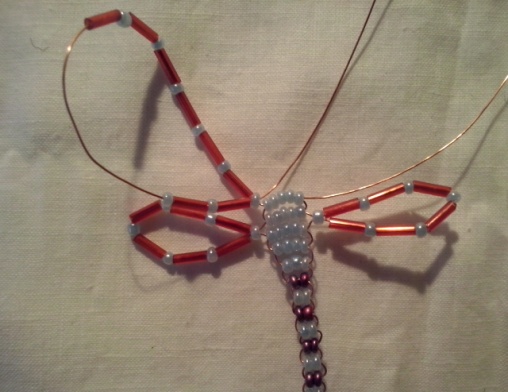 Дріт,бісер, стеклярус921р. – 4 намистини;Дріт,бісер1022р.- 3 намистини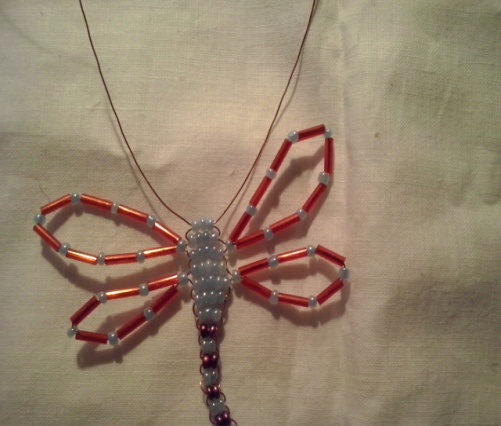 Дріт,бісер1123р.- 2 намистини (очі)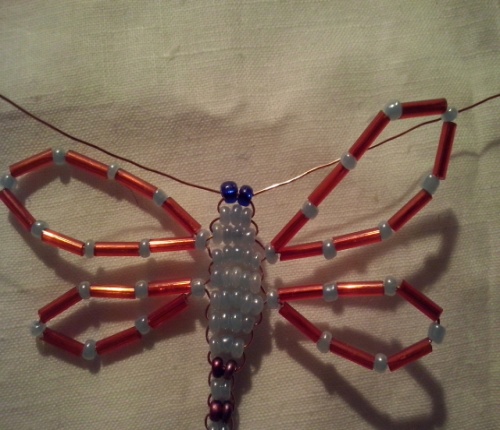 Дріт,бісер12Закінчення роботи – оформити кінці дроту у петлю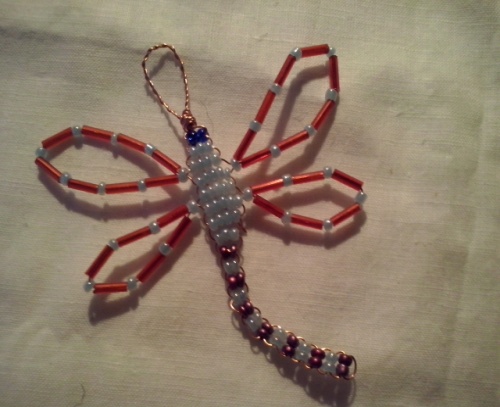 Дріт,ножиці